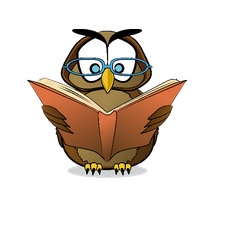 Liebe Klasse 2a,hier Eure Termine für Eure Besuche in der Schulbücherei               für das 2. Halbjahr:Montags in der 1. Stunde am:Februar:  	27.02.	März:			13.03.	27.03.April:			24.04.	Mai:			08.05.	22.05.Juni:			19.06.	Juli:			03.07.	17.07.	